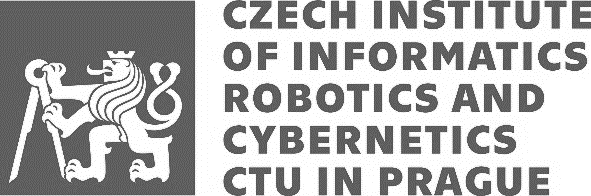 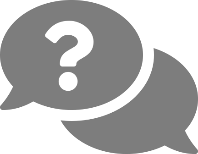 Question 1: What were you most proud of in the past period - what did You really enjoy working on?Question 2: Define what didn‘t go well.Question 3: What are your personal goals for this next year / in 3 years? (e.g. education, at the professional level, career advancement). What do you need to work towards these goals?Question 4: The coronavirus pandemic is still ongoing. What are your comments, ideas and suggestions about workplace operation in this context?______________________________________________________________________ Employees evaluation Employees evaluationName, Surname:Department:Date: